Week-end couture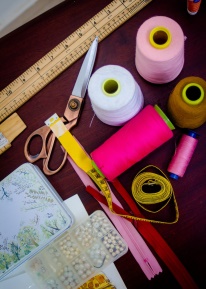 4 et 5 mars 2023Nom des parents* : ………………………….……………………………………………….….Adresse : ………………………………………………………………………………………………Code postal : …………………………… localité : …………………………………………… ……………………………………………… /………………………………………………………Courriel : ………………………………………………………………………………………………Photo autorisées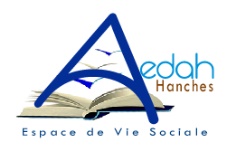 Couture du 4 er 5 mars 2023 de 10h30 à 15h30 Salle polyvalente de Hanches Tarif : 15.00 €Fait à Hanches, le……………………………………………..Signature :Week-end couture4 et 5 mars 2023Nom des parents* : ………………………….……………………………………………….….Adresse : ………………………………………………………………………………………………Code postal : …………………………… localité : …………………………………………… ……………………………………………… /………………………………………………………Courriel : ………………………………………………………………………………………………Photo autoriséesCouture du 4 er 5 mars 2023 de 10h30 à 15h30 Salle polyvalente de Hanches Tarif : 15.00 €Fait à Hanches, le……………………………………………..Signature :